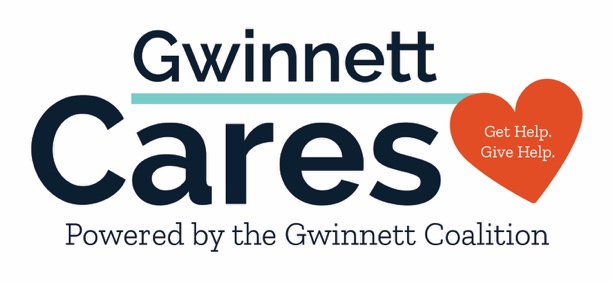 GWINNETT COOPERATIVE MINISTRIES PROVIDING RESOURCESTO FAMILIES IN NEED OF EMERGENCY ASSISTANCEWhen hardship hits quickly, some families are caught off guard and need help to catch their breath, craft a new game plan, and keep their family stable so they can pivot and move in a new direction. That’s the mission of our Cooperative Ministries.The Co-Ops help Gwinnett families in immediate crisis meet their basic needs (i.e. food, personal care items, clothing, shelter, utilities, etc.). Simply find your zip code on the list below and go to your assigned Co-Op during their operating hours. In order to receive assistance, you will need to present ID and a utility bill showing your current address and zip code. Some may require scheduled appointments, so please check your Co-Op’s website for their most current service hours and conditions.PLEASE NOTE: While some of the zip codes below span multiple county lines, these Co-Ops only serve residents of Gwinnett County.Serving zip codes: 30019, 30042, 30043, 30044, 30045, 30046, 30049Lawrenceville Cooperative Ministry				www.lawrencevilleco-op.org52 Gwinnett Drive, Suite C, Lawrenceville 30046Days/Hours of Service: Mon 5-7 pm / Wed 9 am- 12 pm / Fri 9 am-12 pm Serving zip codes: 30096, 30097Duluth Cooperative Ministry					www.duluthco-op.org3395 Fox St NW, Suite 101, Duluth 30096Food assistance by appointment only – sign up on the website below.Serving zip codes: 30017, 30052, 30039, 30078Southeast Gwinnett Cooperative Ministry			www.segwinnettcoop.org55 Grayson Industrial Pkwy, Grayson, GA 30017Days/Hours of Service: Mon 4 pm-7 pm / Wed 9 am-12 pm / Fri 9 am-12 pmServing zip codes: 30340, 30360, 30071, 30091, 30093, 30092, 30084Neighborhood Cooperative Ministries				www.ourncm.org500 Pinnacle Court, Suite 510, Norcross, 30071Days/Hours of Service: Mon, Wed, Fri 10 am-2 pm / Tues 6 pm-8 pm / Sat 10 am-12 pmServing zip codes: 30011, 30517, 30515, 30519, 30548, 30518, 30024North Gwinnett Cooperative Ministry				www.northgwinnettcoop.org4395 Commerce Dr, Buford 30518Days/Hours of Service: Mon 6 pm-8 pm / Wed, Thurs & Fri 10 am-2 pmServing zip codes: 30047, 30084, 30087Lilburn Cooperative Ministry					www.LilburnCo-op.org5329 Five Forks Trickum Rd SW, Lilburn 30047Days/Hours of Service: Mon, Wed, Fri 10 am-1:30 pm